Методические рекомендации по подготовке и проведению ДНЯ РОССИИРоссия — многогранная держава с богатым культурным наследием: поколения талантов, произведений и открытий, возможностей и достижений.Районный Дворец культуры разработал индивидуальный контент-план мероприятий, посвященных Дню России. Проведение данных мероприятий напомнит про традиционную культурную взаимосвязь поколений и в то же время позволит соблюсти меры, принимаемые в условиях сложной эпидемиологической ситуации. Выступления будут обращены к темам сохранения традиций, объединения россиян, любви, мира, искусства, добрососедства.В связи с дистанционной работой все мероприятия КДУ района пройдут в социальных сетях. Методические рекомендации участию во Всероссийской акции «Триколор»В рамках празднования Дня России 12 июня 2020 года в Стерлитамакском районе планируется распространение лент в цветах российского триколора (далее – ленты). Распространение лент рекомендуется организовать в местах, доступных для посещения гражданами: продуктовые магазины, аптеки. При выдаче лент необходимо соблюдать установленные в регионе правила безопасности.Участники акции обязательно должны быть в масках и перчатках, ленты должны быть упакованы в индивидуальный пакет.Методические рекомендации по организации и проведению акции «Окна России», посвященной Дню РоссииАкция «Окна России» сможет стать как проявлением активной гражданской позиции, так и семейной традицией, поучаствовать в украшении окна в праздник будет интересно не только взрослым, но и детям. Цель Акции – проявление участниками гражданской позиции, патриотизма, любви к Родине. Особое внимание при проведении Акции уделяется оформлению окон родителей совместно с детьми, так как любовь к Родине начинается с семьи. Принять участие в Акции могут жители Стерлитамакского района. К участию в Акции рекомендуется подходить творчески, оформляя окна теми символами, которые у участника ассоциируются с Россией. Информацию о проведении размещаем в группах социальной сети хештег участия: #ВокнахмалойРодиныСтерлитамакскийрайонСроки проведения Акции: с 5 июня по 12 июня 2020 года.Акция «Рисую Россию в Стерлитамакском районе»Краткое описание: Акция «Рисую Россию в Стерлитамакском» проходит в формате онлайн-флешмоба, в рамках которой дети вместе с родителями создают рисунки на тему будущего и настоящего России, кем они, молодые граждане России, себя видят в перспективе. Принять участие в Акции может любой желающий житель Стерлитамакского района. Для участия в Акции необходимо опубликовать фотографии рисунка в социальной сети Вконтакте, рассказав о себе и своем рисунке, и передать эстафету своим друзьям или родственникам, а также указать официальные хэштеги #РисуюРоссиювСтерлитамакском районеСроки проведения Акции: с 8 по 14 июня (включительно). Рекомендации по участию в Акции: Участники Акции публикуют фотографии тематических рисунков с хэштегом #РисуюРоссиювСтерлитамакском районе в социальной сети «Вконтаке». Публикация должна содержать следующую информацию: - фамилию и имя автора работы; - название населенного пункта; - официальный хештег Акции #РисуюРоссиювСтерлитамакском районеПример текста публикации: Привет! Меня зовут Иван Иванов, я из д. Золотоношка. Я участвую в акции #РисуюРоссиювСтерлитамакском районе оцените мои рисунки! Я передаю эстафету трём друзьям @ivan @ivan @ivanМастер-класс «В цвете триколора»Краткое описание: Акция «В цвете триколора» проходит в формате онлайн-мастер-классов, в рамках которой дети, родители или все вместе создают интересные вещи в различных техниках в цвете триколора.Принять участие в Акции может любой желающий. Для участия в Акции необходимо опубликовать видеоролик с мастер-классом в социальной сети Вконтакте, рассказав о своей работе, а также указать официальные хэштеги #СтерлитамакскийрайонВцвететриколораПубликация должна содержать следующую информацию: - фамилию и имя автора работы; - название населенного пункта; - официальный хештег Акции #СтерлитамакскийрайонВцвететриколораПример текста публикации: Привет! Меня зовут Иван Иванов, я из села Ишпарсово. Я участвую в акции #СтерлитамакскийрайонВцвететриколораСроки проведения Акции: с 10 по 12 июня (включительно). Методические рекомендации по организации акции «Дружный район»В рамках Акции жителям Стерлитамакского района предлагается поздравить всех жителей района с Днём России.КДУ района предлагается записать видеопоздравление с праздником и объединить его с творческим номером патриотической направленности (можно использовать хорошую запись прошлых лет).12 июня участники Акции публикуют в социальных сетях свои видеопоздравления с хэштэгом #ДружныйСтерлитамакскийрайон. Сроки проведения Акции: 12 июня 2020 г.Методические рекомендации по участию во всероссийской акции «Россия в объективе»Акция «Россия в объективе» проводится в формате онлайн-флешмоба, в рамках которого участники публикуют фото любимых мест России и рассказывают, почему именно это место в стране им дорого с хэштэгом #Россиявобъективе. Принять участие в Акции может любой желающий. Для участия в Акции необходимо выложить фотографии в комментарии к основному посту челленджа в официальном паблике Вконтакте Всероссийского Конкурса «Большая Перемена» и продублировать комментарий у себя на странице социальной сети, рассказав о себе или о месте, изображенном на фото, и передать эстафету своим друзьям или родственникам, указать официальные хэштеги #Россиявобъективе, #БольшаяПеремена. Сроки проведения Акции: с 8 по 14 июня (включительно). Механика Акции: Старт акции состоится в сообществе «Большая Перемена» Вконтакте, где будет объявлен флешмоб, посвященный Дню России. Рекомендации по участию в Акции: Участники публикуют фото любимых мест России и рассказывают, почему именно это место в стране им дорого с хэштэгом #Россиявобъективе в комментариях к основному посту челленджа в социальной сети Вконтакте в официальном паблике Всероссийского конкурса «Большая Перемена» с хэштегами #Россиявобъективе, #Большаяперемена Публикация должна содержать следующую информацию: - фамилию и имя автора работы; - регион, название населенного пункта; - официальные хештеги Акции #ОкнаРоссии, #БольшаяПеремена Пример текста публикации: Привет! Меня зовут Иван Иванов, я из г. Москвы! Я участвую в акции #Россиявобъективе и хочу рассказать про…. К этому комментарию я прилагаю фотографии любимого места и передаю эстафету трём друзьям @ivan @ivan @ivan #ОкнаРоссии #БольшаяПеремена. Рекомендуется прикладывать минимум 3 фотографии.Мероприятия, посвященные Дню России, обязательные к проведению КДУ районаПОЛЕЗНАЯ ИНФОРМАЦИЯ, небольшой мастер-класс по работе в группе ВконтактеКак Вы все уже поняли, что вам необходимо добавить запись на стену или в свою группу, в определенное время. Вы можете сделать это заранее, т.е. подготовить материал контента, выложить его в отложенные записи и он автоматически будет опубликован сервисом ВК в установленное время. Все кто владеет данным волшебным навыком, молодцы!!! Для всем остальным читать до конца. ВК предоставляет вам такую возможность — с помощью публикации отложенной записи. Как это работает на практике — читаем далее.Сам по себе процесс — простейший, причем он будет аналогичен как для стены на вашей страницы, так и для группы или паблика. Мы покажем пример на основе группы.Первым делом добавляем контент привычным способом. У вас это может быть какая-нибудь картинка и текст, у нас будет простой текст.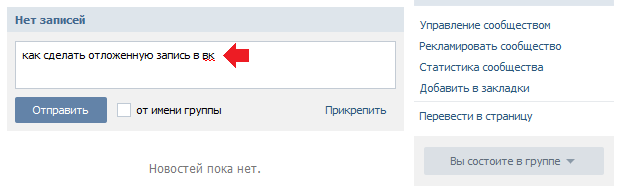 Теперь нужно нажать на кнопку «Прикрепить» и выбрать пункт «Таймер».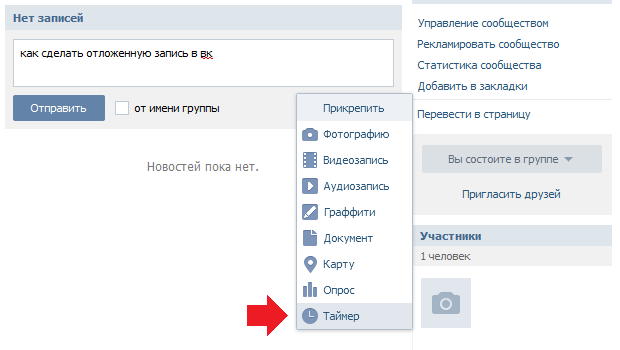 Появится дополнительный раздел с временем публикации. Вам нужно выбрать время публикации по своему усмотрению, затем нажать на кнопку «В очередь».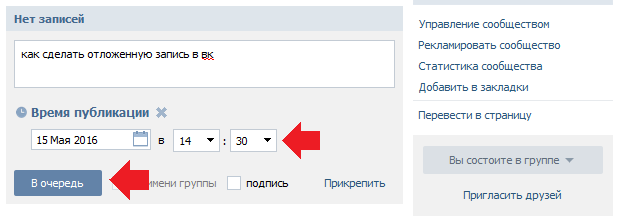 После этого ваша запись будет отложена, о чем вам подскажет соответствующая надпись.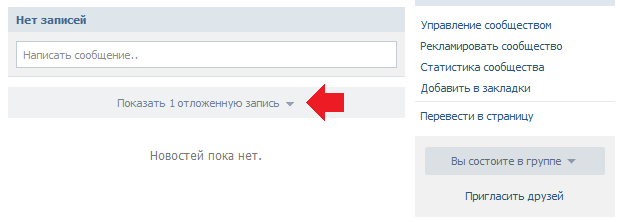 Если нажать на кнопку «Показать отложенные записи», вы увидите их все.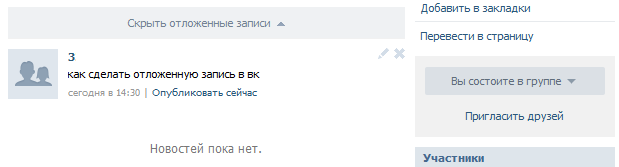 При необходимости записи можно отредактировать или даже удалить.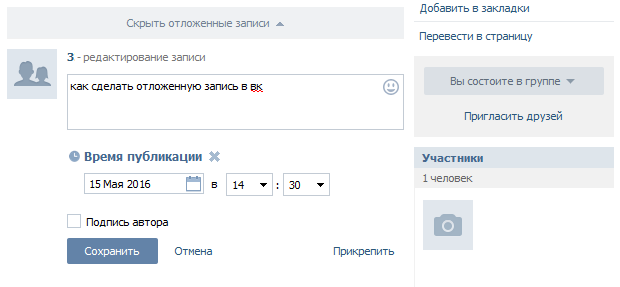 ВСЕМ УДАЧИ  ПРИЯТНОЙ РАБОТЫ Название мероприятияДата проведенияВремя публикацииАкция «Дружный район»12 июня11.00Мастер-класс«В цвете триколора»с 10 по 12 июня (включительно)13.00Концертные программы, посвященные Дню России (рекомендовано)12 июня16.00